PERIODICO	OFICIALORGANO DEL GOBIERNO ESTADO	LIBRE	y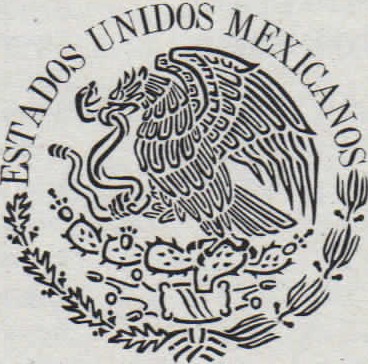 CONSTITUCIONAL	DEL SOBERANO DE OAXACARegistrado como artículo de segunda clase de fecha 23 de diciembre del año 1921TOMO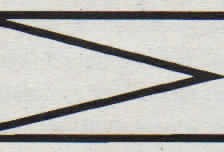 XCVIII	OAXACA DE JUÁREZ, OAX., DICIEMBRE  17 DEL AÑO 2016.No. 51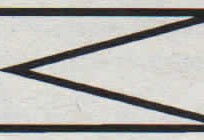 GOBIERNO	DEL	ESTADO PODER EJECUTIV,O TERCERA SECCION...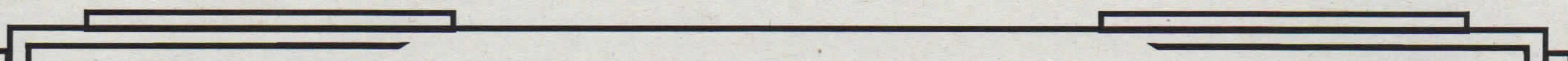 SUMARIOINSTITUTO DE ACCESO A LA INFORMACIÓN PÚBLICA Y PROTECCIÓN DE DATOS PERSONALES DEL ESTADO DE OAXACALINEAMIENTOS  PARA  EL  ESTABLECIMIENTO  Y  FUNCIONAMIENTO  DE  LOS  COMITÉS  Y  UNIDADES  DE TRANSPARENCIA DE LOS SUJETOS OBLIGADOS POR LAS LEYES DE TRANSPARENCIA.2 TERCERA SECCIÓN	SÁBADO 17 DE DICIEMBRE DEL AÑO 201611''' tuulc <.le- Ac(;.e5ua :a !t'IIC•m;)rJ.'m p¡; h<·.' Pro!et:C1on Ce Ücl!OS FefSOt alesdel F20 ado de Oaxac.a	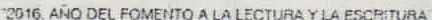 LINEAMIENTOS PARA EL ESTABLECIMIENTO Y FUNCIONAMIENTO DE LOS COMITÉS Y UNIDADES DE TRANSPARENCIA DE LOS SUJETOS OBLIGADOS POR LAS LEYES DE TRANSPARENCIAInstituto  de  manera  oficial.   Tal  información  deberá  contemplar  al  menos:  Sujeto obligado,nombre y cargo que desempeña en el Sujeto obligado, cargo que ocupa en el Comité de Transparenda  o en  la  Unidad  de Transparencia,  domicilio,  número  telefónico  con   extensión si l a hubiere, y dirección electrónica oficiales;11.   Establecer un correo electrónico oficial a cargo del Responsable de la Unidad de Transparencia, que será la llave universal para realizar las configuraciones de la Plataforma Nacional, por lo que deberá formar parte del acta de entrega recepción del Responsable, y no deberá estar personalizado o incluir el nombre del Responsable en tumo. Esta disposición aplica para la dirección de correo electrónico y para la contraseña;111.     Disponer de un espacio físico visible y de fácil acceso, propicio para la atención al público para la Unidad de Transparencia. Si un mismo Sujeto obligado tuviese varias oficinas, deberá utilizar un mismo color y diseño que identifique a los servidores públicos habilitados  pa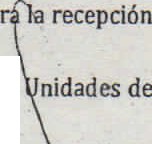 TÍTULO PRIMERO	de las solicitudes;IV.     Contar con los señalamientos necesarios para la fácil y pronta localización de lasDISPOSICIONES   GENERALESCapítulo Prim ero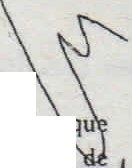 Principios y  DefinicionesPRIMERO.· Los presentes Lineamientos tienen por objeto establecer los criterios generales q deberán observar los Sujetos obligados para el establecimiento y fundonamiento de sus Comités Transparencia y designación de Responsables de Unidades de Transparencia.SEGUNDO.- Los Sujetos obligados deberán atender  los  Principios Generales en materia de Transparencia y Acceso a la Información que establecen la Constitución Política de los Estados Unidos Mexicanos y las leyes de la materia.TERCERO.- Las disposiciones contenidas en los presentes Lineamientos son de carácter general, y podrán adaptarse, según las características y necesidades propias de cada Sujeto obligado, siempre que no contravengan lo establecido en la Ley General y la Ley Local.CUARTO.- Además de las definiciones contenidas en el artículo 3 de la Ley General de Transparencia y Acceso a la lnfonnaci6n Pública , con excepd6n de las fracciones Xlll y XIV; así como en el artículo 6 de la Ley de Transparencia y Acceso a la lnfonnación Pública para el Estado de Oaxaca, se entenderá por:Derechos  A.RC.O: Los  Derechos   de  Acceso,  Rectificación ,  Cancelación, y Oposidón de DatosPersonales;11.       Ley General: La Ley General de Transparencia y Acceso a la lnfonnación Pública;111.     SIEREDAP: Sistema Electrónico Multimedia de Registro de Datos Personales ;IV.     SICOM:  Sistema  de  comunicación  entre  Organismos  garantes  y  Sujetos  obligados· de  laPlataforma Nacional de Transparencia;V.    SIGEMI: Sistema de gestión  de medios  de  impugnación  de  la  Plataforma  Nacional  de Transparencia;SIPOT: Sistema de portales de obligaciones de transparencia d la Pla forma Nacional deTranspa rencia; ySISAl: Sistema  de  solicitudes  de  acceso  a  la  información  de  la  Plataforma  Nacional  de TransparenciaQUINTO.·Los Sujetos obligados deberán emitir la normatividad interna que regule los mecanismos de integración  de  su  Comité  de  Transparencia  y  la  designación  del  Responsable  de  la  Unidad  deTransparencia  y personal  habilitado  que se requiera; así como los procedimientos  internos para  laV.VI.VIl. VIII .IX.X.XI.Transparencia ;Asegurarse  de que las Unidadés  de Transparencia  cuenten  con  formatos de soli  'tudes acceso a la información, de recurso de revisión, de recurso de inconformidad, de denu   ia, y queja para la atención de los solicitantes, independientemente  de que se realice el	is correspondiente en la Plataforma Nacional de Transparencia;Proporcionar  a  los  Responsables  y  servidores  públicos  habilitados  de  las  Unidades    e Transparencia,  equipo  de  cómputo,  y  periféricos  tales  como  fax,  impresora,  escáner, fotocopiadora;   los   materiales   necesarios   para   cumplir  con   sus   funciones  y   atender  a   los solicitantes,  así comQ materiales  de difusión. En caso de  no contar con  equipo de cómputo, se ofrecerá la información pública de oficio mediante impresiones de fácil lectura y copiado; Establecer un horario de atención al público, para orientación y recepción  de solicitudes, recursos  de revisión,  denuncias y quejas;Asegurarse  de que los  integrantes  del  Comité  y de la  Unidad  de Transparencia  reciban capacitación   permanente  en  materia  de  transparencia,  acceso  a  la  infonnación,  protección  de datos personales, administración de archivos, gobierno abierto y en  el manejo y operación de los sistemas electrónicos que integran la Plataforma Nacional de Transparencia y el SIEREDAP; Verificar que el o los responsables de las Unidades de Transparencia informen a los solicitantes, las modalidades de entrega de la información y en su caso el costo y meca nismo de pago, las distintas formas en que pueden presentar sus solicitudes, asf -como la procedencia del recurso de revisión,  recurso  de inconfonnidad,  denuncia  y queja;Vigilar que el Responsable de la Unidad e Integrantes del Comité de Transparencia, dejen constancia de todas sus gestiones, para la determinación de Jos plazos, la procedencia de los medios de impugnación , y de responsabilidad de servidores públicos;yLas  demás  que  se  consideren  necesarias  para  el  cumplimiento  de  las  obligaciones  de transparencia del Sujeto obligado.TÍTULO SEGUNDODEL COMITÉ DE TRANSPARENCIACapitulo PrimeroIntegración del Comité de Transparenciagestión de las solicitudes de acceso a la información y su registro en el SISAl, para la gestión y seguimiento de medios de impugnación en el SIGEMI, para la recopilación y captura de la información relativa a sus obligaciones de transparencia comunes y especfficas en el SIPOT, y para el séguimiento y polfticas de comunicación del Sujeto obligado con los organismos garantes nacional y local en el SICOM.SEXTO.- La nonnatividad interna de los Sujetos obligados, a que se refieren estos Lineam1 ntos deberáser aprobada por su Comité de Transparencia, con excepción de la designación de sus inteSJ::PTIMO.- Cualquier modificación en la normatividad interna, estru ra o integración de   Comité yUnidad de Transparencia , deberá comunicarse al Instituto dentro Jos diez dfas hábiles siguie   es ase realice.                                                                                                                                                            tJCapítulo SegundoDe la nDI-matividad interna de los Sujetos ObligadosOCTAVO .- La nonnatividad interna deberá establecer. por lo menos:La forma de designaci ón de los integrantes del Comité de Transparencia, la facultad del titular del Sujeto obligado para nombrar al Responsable de la Unidad de Transparencia, y en su caso, de los servidores públicos habilitados que auxiliarán a este último en el desempeño de sus funciones;11.       La competencia  del Comité de Transparencia y atribuciones de sus integrantes, asi como delResponsable de la Unidad de Transparencia , que sean distintas de las señaladas en la Ley General y la Ley Local y que contribuyan al mejor cumplimiento de las obligaciones de rransparencia del Sujeto obligado; y111.        Los mecanismo s·y  plazos  internos  para  el cumplimiento  de las obligaciones  de transparenciadel Sujeto obligado, que en todo caso. deberán ajustarse a los plazos legales para la atención desolicitudes y rendición de informes.NOVENO.- Para el cumplimiento de sus obligacion es de transparencia, los Sujetos obligados deberá :Mantener actualizada la información de contacto de los integrantes del Comité y Unidad de Transparencia en su parral electrón ico y en la Plataforma Nacional; además de comunicarlo al"DÉCIMO.- El Comité de Transparencia se integrará en términos de los artfculos 43 de la   y General y67 de la Ley Local. Los Sujetos obligados establecerán en su normatividad interna la es    ctura de tales entes colegiados, asf como la forma de designación y número de sus integrantes .En su integración del Comité, deberá contar con un Presidente o Presidenta, quien te  drá voto de calidad en caso de empate. As i mismo, deberá contar con un responsable de la elaboración,     guardo y pu\Jiicación de las actas de sesión, resoluciones y acuerdos del Comité, asl como del resgu   do de las claves  de usuario y contraseña  y operación  de  los sistemas electrónicos  correspondient   . Am funciones pueden asignarse a uno o más responsables, atendiendo las caracteristicas institu  ion    s del Sujeto obligado.DÉCIMO PRIMERO .- Los Sujetos obligados que no cuenten con estructura orgánica, cumplirán  us obligaciones de transparencia a través del Sujeto obligado que les asigne recursos públicos.D CIMO SEGUNDO. - Los miembros del Comité solo podrán ser suplidos en caso de ausencia, por la persona designada por cada uno de ellos, la cual deberá tener un nivel jerárquico igual o inferior a éstos, conocimiento de Jos temas enlistados en la orden del dfa de la sesión de que se trate, y con facultades de decisión al respecto.Capi tulo SegundoCompete ncia del Comité de TransparenciaDÉCIMO  TERCERO.-  Además  de las  señaladas  en  la  Ley  General  y  la  Ley  Local.  el  Comité  deTransparencia tendrá las funciones siguientes:Elabora r y aprobar su normatividad interna para el cumplimiento de los objetivos de las leyesde la materia;  Reglamento Interno y sus reglas de operación ;11.     Revisar y aprobar su programa de actividades;111.     Sesiopar al menos de manera bimestral ;SÁBADO :17 DE DICIEMBRE DEL AÑO 20:16	TERCERA SECCIÓN 3Confirmar,   modificar    o   revocar,    la   clasificación    de   la   información    que   cada   UnidadAdministrativa proponga;Ordenar la desclasificación de la información reservada cuando el hecho que la originó se extinga, haya fenecido el plazo de reserva, exista resolución de autoridad competente de que una causa de i nterés público prevalece sobre la reserva, o bien, asf lo considere pertinente en término s de lo dispuesto en el Tirulo Sexto de la Ley General;Verificar que cada una de las unidades  administrativas  del  Sujeto  obligado,  elabore semestralmente su fndice  de  expedientes  clasificados  como  reservados ,  en  términos  de  lo dispuesto en el articulo 102  de la Ley General y los Lineamientos Generales en máteria de Clasificación y Desclasificación de la Información, as( como para la elaboración de Versiones Públicas, aprobados  por  el Sistema  Nacional  de Transparenda , Acceso  a la  lnformadón  Pública y Protección  de Datos  Personales;VIl. Aprobar el indi ce a  que  se  refiere  la  fracción  anterior,  y  verificar  que  1 s  unidades administrativas  del  Sujeto obligado,  lo  publiquen  al día  siguiente de su elaboració  , en  el sitio de Internet del Sujeto obligado y en la  PNT, en formato abierto; y,VIII.      Las  demás  que  la  normatividad   interna  del  Sujeto  obligado  determine  para  el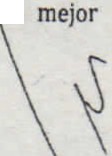 cumplimiento de sus atribuciones.TÍTULO TERCERODE LA UNIDAD DE TRANSPARENCIACapitulo PrimeroUnidad de TransparenciaDÉCIMO CUARTO.- La Unidad de Transparencia, será el vinculo entre el Sujeto obligado y el solldtante. Todo cambio en la designación del Responsable de la Unidad de Transparencia. deberá registrarse enel  sistema  electrónico  respectivo  y  hacerse  del  conodmiento  del  lnstiruto  dentro  de los tres  dfashábiles siguientes a la designación o nombramiento .La comunicación que se haga al Instituto de lo anterior, deberá contener los datos de contacto del nuevo Responsable y la documentación en la que conste la designadón o nombramiento y la protesta al ca rgo.DÉCIMO QUINTO.- En términos de lo señalado en el artículo 64 de la Ley de Tiansparenda y Acceso a la Informadón Pública para el Estado de Oaxaca , la Unidad de Transparencia estará integrada por un Responsable y el personal habilitado que se requiera para su buen funcionamiento .El tirular del Sujeto Obligado, nombrará al Responsable de la Unidad de Transparencia , y le expedirá unnombramiento en el que constará la protesta legal al cargo.DÉCIMO SEXTO.- El Responsable de la Unidad de Transparenda deberá contar con el siguiente perfil: Ser preferentemente  integrante  del  área  juridica  del  Sujeto obligado  o tener  conodmientosjurídicos en general;11.     Conocer las facultades, atribuciones y programas que realizan los Sujetos obligados;111.     Conocer las funciones que lleva a cabo cada unidad administrativa del Sujeto obligado;Estar comprometido con la misión y visión del Sujeto obligado;Tener  capacidad  y/o  experiencia  en  reladones  públicas  (relación  directa  e instirucional al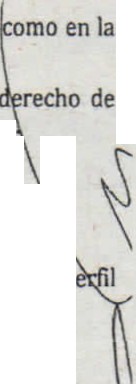 interior del Sujeto obligado y con otras instiruciones públicas) ;	'	·Contar con conocimientos de las tecnologlas de la información y comunicación, as(administración  de archivos;VIl.      Estar comprometido  con el fortaledmiento  de la culrura de la transparencia , elacceso a la información, la protección de datos personales , archivo y  gobierno abierta,Tener experiencia y vocación en actividades de servicio y atención al público;Contar con criterio y capaddad para precisar y orientar las solicitudes; yX.       Tener experiencia en la integración de expedientes.El personal habilitado por el Responsable de la Unidad de Transparencia. deberá contar con el p antes  descrito.Capítulo SegundoFact tades y obligaciones del Responsable de la Unidad de TransparenciaDÉCIMO SÉPTIMO.- El Responsable de la  Unidad  de Transparencia, además de las señaladas en la  LeyGeneral y Ley Local, tendrá las siguientes facultades y obligadones;Propondrá   al  personal   que  requiera   para   la  atención   de  las  solictrud  de  acceso  a  la información, lo que constará por escrito y hará del conocimiento del tirular del Sujeto obligado;11.         Supervisará  al personal  habilitado , en el cumplimiento  de las actividades que le encomiende;111.      Resguardará   las   claves   de  usuario  y  contraseña   y   operará   los  sistemas   electrónicoscorrespondientes;  y,IV.     Coadyuvará de manera eficiente, en la difusión de los programas de formación y difusión querealice el Instituto.El personal  habilitado  podrá  suplir en su ausencia  al  Responsable  de la Unidad  de Transparencia, siempre por instrucción que este le haga bajo su más estricta responsabilidad .TRANSITORIOSPRIMERO.- En término s del artículo 87 fracción 11, inciso b), de la Ley de Transparencia y Acceso a la Informaci ón Pública del Estado de Oaxaca, publicada en su versión íntegra con fecha tres de mayo de dos mil dieciséis, en razón de la naturaleza de la materia regulada y que los destinatarios son Sujetos obligados, los presentes lineamientos entrarán en vigor, el dfa hábil siguiente al de su publicación en el Periódico Oficial del Gobierno del Estado de Oaxaca.SEGUNDO.- Según Jo dispuesto por el87 fracción 11, inciso b), de la Ley de Transparencia y Acceso a la Informa ción Pública del Estado d e Oaxaca, citada, se instruye al Secretario General  de A  erdos del Instituto de Acceso a la Informació n Pública y Protección de Datos Personales, para que  emita  los presentes Lineamientos  al Periódico Oficial del Gobierno del Estado de Oaxaca, para su public   ción.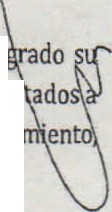 TERCERO.· Los Sujetos obligados que a la publicación  de estos lineamientos no hayan inte Comité y Unidad de Transparencia, deberán hacerlo dentro del plazo de diez días naturales con ado partir de la publicación  d e los presentes  Lineamientos , informando al instituto de su cumpli dentro de los tres días hábiles siguientes.CUARTO.·  Se abrogan  los lineamientos  aprobados  por  el  Consejo  General  de  la  extinta  Comisión  de Transparencia,  Acceso  a  la  Información   Pública  y  Protección  de  Datos  Personales,  publicados  en  el Periódico   Oficial   del   Gobierno    el   Estado   de  Oaxaca   el  veintiséis   de  abril   de  dos  mil   catare denominados "LINEAMIENTOS PARA EL ESTABLECIMIENTO DE LAS UNIDADES DE ENLACE Y LO COMITÉS DE INFORMACIÓN DE LOS SUJETOS OBLfGADOS."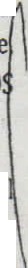 Así lo acordaron por unanimidad de votos, a los veintiún dfas del mes de octubre del ailo dos mi dieciséis, los integrantes del Consejo General del Instituto de Acceso a la Información Pública  y Protección de Datos Personales. en la Vigésima Tercera Sesión Ordinaria celebrada en la Sala de Cabildos del Municipio de Huajuapan de león Oaxaca.El Comisionado  Presidente del Instituto de Acceso a la Información Pública y Protección de Datos Personales del Estado de Oaxaca , Lic. Francisco Javier Álvarez Figueroa. Rúbrica- Los Comisionados del Instituto de Acceso a la lnfonnación Pública y Protección de Datos Personales, Lic. Juan Gómez Pérez.l Rúbrica. Lic. Abraham  Isaac Soriano Reyes. Rúbrica. El Secretario General de Acuerdos, Lic. José Antonio     López    Ramfrez.    Rúbrica.-·-------·---------------------------·----     -  -------·---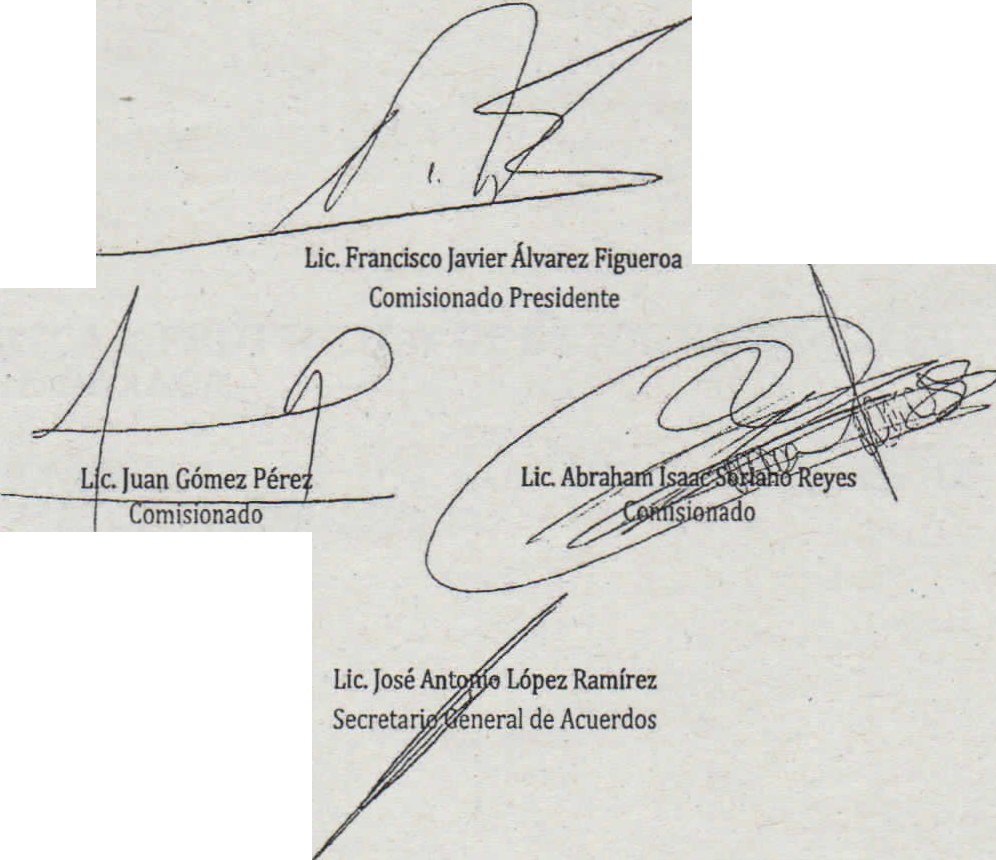 las presentes  firmas,  pertenecen  a los lineamientos  para  el Eslablecimiento  y Funcionamiento  de los Comités y Unidades de Transparencia de los Sujetos Obligados por las Leyes de Transparencia , consistente en ocho fojas útiles, aprobados por el Consejo General mediante Sesión Ordinaria S.0/023/2016, celebrada el día veintiuno de octubre de dos mil  dieciséis,  dado  en  el  H . Ayuntamiento  de Huajuapan de León, Oaxaca .4 TERCERASECCIÓN	SÁBADO 17 DE DICIEMBRE DEL AÑO 2016!i'F.<RJ(YJ)JCO OPICIJ.L	ro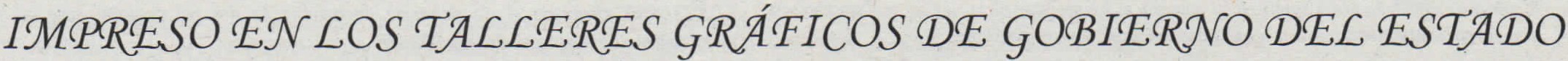 